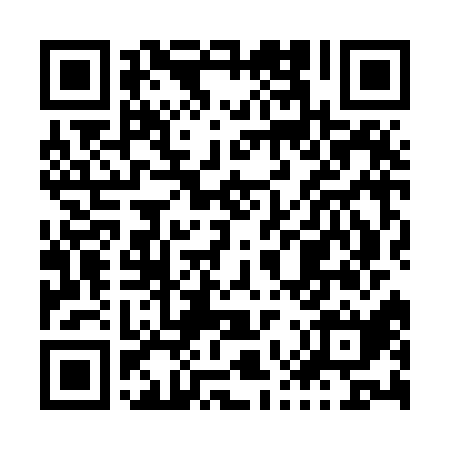 Ramadan times for Aach-Linz, GermanyMon 11 Mar 2024 - Wed 10 Apr 2024High Latitude Method: Angle Based RulePrayer Calculation Method: Muslim World LeagueAsar Calculation Method: ShafiPrayer times provided by https://www.salahtimes.comDateDayFajrSuhurSunriseDhuhrAsrIftarMaghribIsha11Mon5:005:006:4412:333:446:236:238:0112Tue4:584:586:4212:333:456:256:258:0213Wed4:564:566:4012:333:466:266:268:0414Thu4:544:546:3812:323:476:286:288:0515Fri4:524:526:3612:323:486:296:298:0716Sat4:504:506:3412:323:486:316:318:0917Sun4:474:476:3212:313:496:326:328:1018Mon4:454:456:3012:313:506:346:348:1219Tue4:434:436:2712:313:516:356:358:1320Wed4:414:416:2512:313:526:366:368:1521Thu4:384:386:2312:303:536:386:388:1722Fri4:364:366:2112:303:546:396:398:1823Sat4:344:346:1912:303:546:416:418:2024Sun4:314:316:1712:293:556:426:428:2225Mon4:294:296:1512:293:566:446:448:2326Tue4:274:276:1312:293:576:456:458:2527Wed4:244:246:1112:283:586:476:478:2728Thu4:224:226:0912:283:586:486:488:2929Fri4:204:206:0712:283:596:496:498:3030Sat4:174:176:0512:284:006:516:518:3231Sun5:155:157:031:275:017:527:529:341Mon5:125:127:011:275:017:547:549:362Tue5:105:106:591:275:027:557:559:383Wed5:085:086:571:265:037:577:579:394Thu5:055:056:551:265:037:587:589:415Fri5:035:036:531:265:048:008:009:436Sat5:005:006:511:255:058:018:019:457Sun4:584:586:491:255:058:028:029:478Mon4:554:556:471:255:068:048:049:499Tue4:534:536:451:255:078:058:059:5110Wed4:504:506:431:245:078:078:079:53